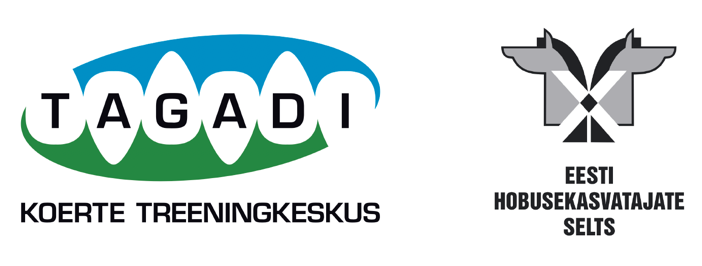 3. EESTI TÕUGU HOBUSTE TREENINGPÄEV TAGADILNOORHOBUSTE JÕUDLUSKATSED, TS TREENINGVÕISTLUS, LARISSA SILJA WERNER (ISLAND)- LOENG “HOBUSTE ARETAMINE JA EKSPORT” ÜLDJUHENDToimumise aeg ja koht: Reedel 15.07.2022Algusega kell 10:00Lõpp orienteeruvalt 20:00Tagadi Treeningkeskus(Tagadi koerte treeningkeskus, koerte seikluspark)Aadress: Eesnõmme, Tagadi küla, Saku vald, Harjumaa (59.2110690, 24.7715690)Ürituse hind: Päevapilet: EHS liikmele 10 €, mitteliikmele 15 €. Takistussõidu start EHS liikmele 20 € ja mitteliikmele 30 €. TS registreerimistasu sisaldab päevapiletit. Noorhobusega jõudluskatsetel osalejale üritus tasuta. Maksmine toimub vaheajal sularahas.Ürituse korraldajad: EHS ja Tagadi TreeningkeskusDirektor: Krista SeppModeraator: Key KunmanHindaja:Andres KallasteTS kohtunik:Maila KukkTS Rajameister:Maila KukkLoengu ettekandja: Larissa Silja Werner (Island)Tõlk: Maris PaaboSekretär: Eve PungasSekretariaat: Avatakse kell 10Ürituse tingimused: Kogu territoorium, kus on hobused, on piiratud 1,8 m kõrguse võrkaiaga!Võistlusväljak: 51 x 81 m muruplatsSoojendusväljak: muruplatsNoorhobuste vabahüpeteks ja TS: täispuidust takistusedPeamaja: loengKõikide mugavustega WC maja: (snäki- ja kohviautomaat töötab müntidega)Parkla: eraldi hobusega osalejatele ja pealtvaatajatele*koerte seikluspark ja laste mänguväljakToitlustus: VirxGrillAJAKAVA: 10:00-12:00 Noorhobuste jõudluskatsedHinnatakse 2-6aastaseid eesti tõugu täkkusidHinnatakse 2-6 aastaseid eesti tõugu märasidHinnatakse vanemaid hobuseid ja teisi tõuge10:00- 13:00 Toitlustus 12:00-13:00 VAHEAEG13:00- 16:00 Larissa Silja Werner (Island)- loeng „hobuste aretamine ja eksport“16:00- 20:00 Takistussõidu treeningvõistlusNoorhobuste jõudluskatsed:Piirkondlikud noorhobuste jõudluskatsed toimuvad Tagadi treeningkeskuses juba kolmandat korda. Osalema on oodatud kõiki eesti tõugu hobuseid. Samuti võib osalema tulla EHS- is  registreeritud hobusega. Hinnatakse nii 2-6 aastaseid noorhobuseid kui ka vanemaid. Parimatel 2-aastastel eesti tõugu täkkudel ja3-aastastel eesti tõugu märadel on võimalus pääseda 27-28. augustil toimuvale Eesti tõugu noorhobuste üleriigilistele jõudluskatsetele Toris. Hobuseid hindab Eesti Hobusekasvatajate Seltsi juhatuse ja tõukomisjoni liige Andres Kallaste. Hobusel on nõutud valjad ja esitlejal vaba- viisakas riietus ning turvakiiver. Kaasa võtta hobuse pass. Tutvu täpsemalt jõudluskatsetel osalemise juhistega EHS kodulehel.Toitlustus Kella 10-13 on meil tellitud toidubuss. Saab osta wrappe, burgereid, friikaid, jm.Larissa Silja Werner (Island)- loeng „hobuste aretamine ja eksport“Kõik me teame islandi hobust! Aga kuidas ta on nii populaarne? Kas eesti hobune võiks sama tuntuks saada? Mismoodi islandi hobust kasvatatakse ja aretatakse? Ning palju teisi küsimusi saavad vastuse Islandi hobusekasvatajalt Larissa Silja Wernerilt. Tema jutu tõlgib meile eesti keelde Maris Paabo.Larissa Silja WernerIslandil Kjarris elav ning tegutsev saksa ratsasportlane, hobuste koolitaja ning ratsutamise instruktor. Silja sündis ning kasvas Saksamaal. Niikaua kui Silja ise mäletab, on hobustega ratsutamine olnud tema jaoks südames see üks ning ainus asi. Kui Silja sai 9-aastaseks, andsid tema vanemad lõpuks tema kirele järele ning kinkisid talle jõuludeks ratsutamise tunnid. See suurendas tema huvi hobuste vastu. Islandi hobustega tutvus ta 15-aastaselt ning jaanuaris 2014 otsustas ta kolida Islandile oma unistust täitma. Ta tegutses mõnda aega enne Hólari ülikooli astumist ka hobuste koolitajana. Larissa lõpetas ülikooli 2019 kevadel BSc kraadiga ratsaspordi ning ratsutamise juhendamise erialal.Eesti tõugu hobuste takistussõidu treeningvõistlus:Käesolev takistussõidu treeningvõistlus on mõeldud ennekõike eesti tõugu hobustele. Võistlus toimub kolmes klassis: kuni 40 cm, kuni 60 cm ja kuni 80 cm. Kõiki osavõtjaid autasustatakse esemelise auhinnaga ja parimaid rosetiga! Täkkudele eriauhind.Vaata täpsemat infot takistussõidu juhendist (hobumaailm).  Registreerimine noorhobuste jõudluskatsetele: Hiljemalt 12. juuli 2022 kell 00:00 e-mailile info@tagadi.eeRegistreerimisel märkida, mis tõugu hobusega osalete; hobuse sugu, nimi ja vanus. Hobuste majutus: Hobustele on tasuta majutusvõimalus kogumisaedadest väliboksis, koos vee ja heinaga,kuni kohti jätkub. Parkimine: Parkimine on korraldatud nii, et hobusega osaleja saab mugavalt parkida hobuse väliboksi juurde. Vabade kohtade olemasolul.Vastutus: Õnnetuse puhul helistada telefonil 112Kontaktisik kohapeal: Key Kunman +372 5129686 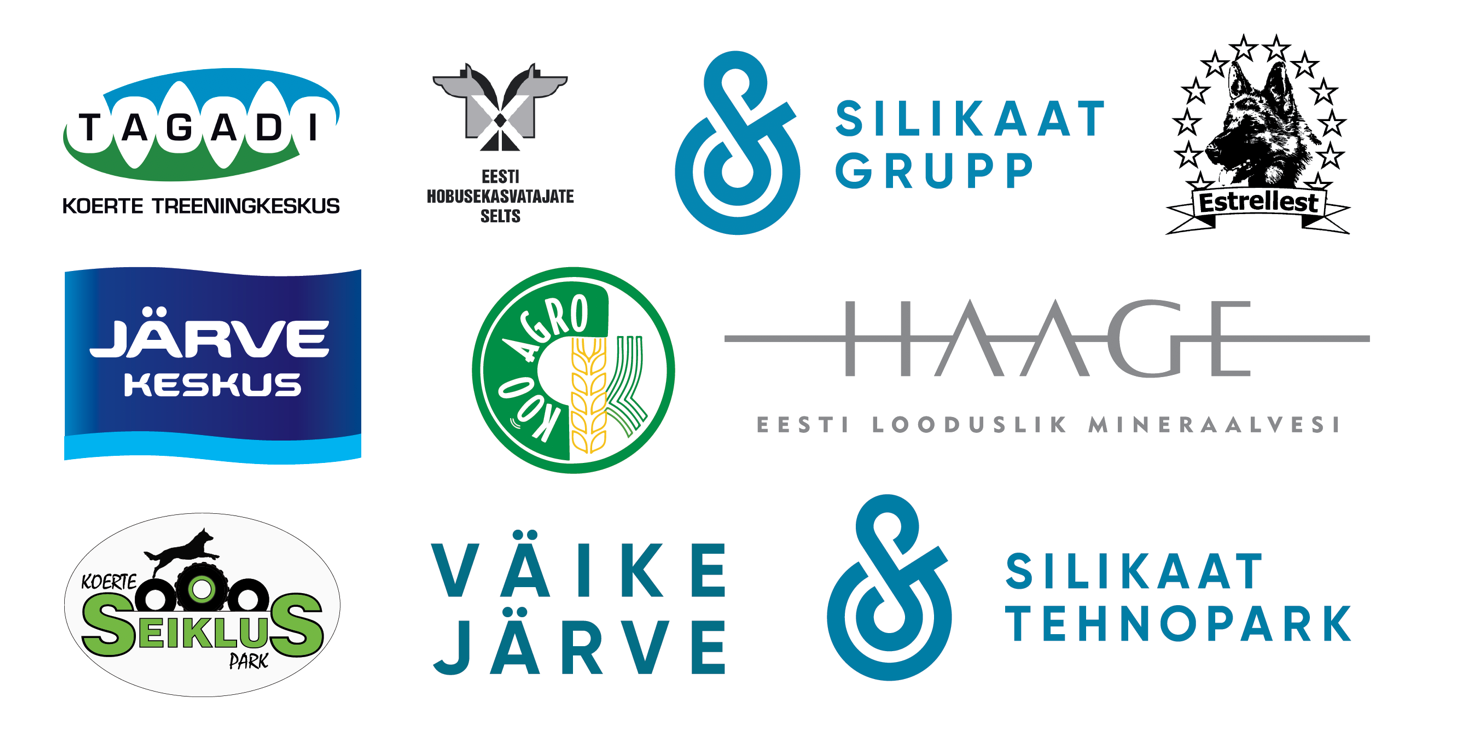 